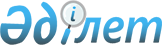 О внесении изменений в решение Железинского районного маслихата от 13 августа 2018 года № 245/6 "Об утверждении положения о награждении Почетной грамотой Железинского района"Решение Железинского районного маслихата Павлодарской области от 12 декабря 2023 года № 77/8. Зарегистрировано в Департаменте юстиции Павлодарской области 13 декабря 2023 года № 7443-14
      Железинский районный маслихат РЕШИЛ:
      1. Внести в решение Железинского районного маслихата "Об утверждении положения о награждении Почетной грамотой Железинского района" от 13 августа 2018 года № 245/6 (зарегистрировано в Реестре государственной регистрации нормативных правовых актов под № 6051) следующие изменения: 
      в приложении абзац 2 пункта 6 главы 3 изложить в новой редакции:
      " Почетная грамота подписывается председателем маслихата района и акимом района";
      в приложении пункт 7 главы 3 изложить в новой редакции:
      "7. Вручение Почетной грамоты производится лично награждаемому в торжественной обстановке. Почетную грамоту вручает аким района и (или) председатель маслихата района либо лицо по их поручению";
      " в абзаце 2 пункта 4 Положения исключить следующие слова "и скрепляется гербовой печатью".
      2. Настоящее решение вводится в действие по истечении десяти календарных дней после дня его первого официального опубликования.
					© 2012. РГП на ПХВ «Институт законодательства и правовой информации Республики Казахстан» Министерства юстиции Республики Казахстан
				
      Председатель Железинского районного маслихата 

Т. Даулетов
